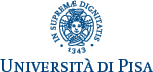 Dipartimento di Ricerca Traslazionale e delle Nuove Tecnologie in Medicina e Chirurgia								__________________________________Corso di Laurea  Magistrale in Scienze Riabilitative delle Professioni Sanitarie Presidente: Professor Stefano MarchettiAPPELLO DI LAUREA  15 dicembre 2017  -  ore 9Aula Magna – Scuola Medica, Via Roma, 55 PisaCommissione: S. Marchetti, A. Cristaudo, S.Camastra, R.Ciranni, C.TaniSupplenti: E. Bonanni.CONSEGNA POWER POINT IL POWER POINT PER LA DISCUSSIONE DELLA TESI DOVRA’ ESSERE CONSEGNATO IL GIORNO DELLA DISCUSSIONE ALLE ORE 9.00 NELL’AULA SEDE DELLA DISCUSSIONE (FORMATO OFFICE 2003/2007  -  NON INSERIRE FILMATI O VIDEO, MA SOLO ANIMAZIONI. TEMPO A DISPOSIZIONE: 10 MINUTI).CANDIDATOTITOLO TESIRelatoreControrelatore1Baggiani GiacomoImplementazione del servizio podologico integrato con il modello di assistenza dei pazienti affetti da malattia cronicaEnzo FalossiAlfonso Cristaudo2BALESTRIMARIA ANNAIl ruolo del dirigente nella gestione del personale con limitazioni: proposta di un nuovo modello di gestione dei piani di lavoro per il fisioterapistaAlfonso CristaudoAlessandra VecoliFabrizio CaldiStefano Marchetti3CASULLIMARIA GIOVANNABenessere Organizzativo e ruolo del Dirigente: risultati di un'indagine in una Cooperativa Sociale di Riabilitazione PsichiatricaAlfonso CristaudoChiara Tani4D'ARGENIOLUISALa sindrome metabolica come rischio cardiovascolare: un modello organizzativo in D.Se proponile in azienda ospedalieraStefania CamastraChiara Tani5DI STEFANODEBORAIl Percorso Diagnostico-Riabilitativo dei Disturbi dello Spettro Autistico: la realtà Pisana e il Percorso 0-3Stefano MarchettiTancredi RaffaellaStefania Camastra6DONATELLIANGELA MARIAIndagine su una dimensione di stress lavoro correlato: Studio dell' interfaccia casa-lavoro in tre diverse REMSAlfonso CristaudoRodolfo BuselliStefania Camastra7ERRIQUEZVALENTINAIl ruolo del dirigente nel benessere organizzativo: indagine fra i dipendenti della riabilitazione dell'azienda sanitaria locale di Pisa e dell'asl rm5 di RomaAlfonso Cristaudo Chiara Tani 8LORENZONICAROLINAApplicazione della metodologia lean nel miglioramento del percorso ictus ischemico acuto: il caso dell'AOUPSilvia PagliantiniCristiana SusinoAlfonso Cristaudo9MENICIVALENTINAIl ruolo del dirigente nella prevenzione da movimentazione manuale dei carichi: analisi di alcune realtà lavorative nella riabilitazione di pazienti in età evolutivaAlfonso CristaudoStefania Camastra10PUTIGNANODAMARIDESclerodermia: PDTA E RUOLO DEL PODOLOGOMarta MoscaAlfonso Cristaudo11SEMUCCIVALENTINAIl processo di valutazione del personale delle professioni sanitarie della riabilitazione dalla ex Asl 5 alla costituzione della Asl nordovest toscanaEnzo FalossiLidia PerscimoneStefano Marchetti12TOSUNIEMILJANOIl rischio da Movimentazione Manuale dei Carichi dei fisioterapisti in un centro privato: il ruolo del dirigente per la prevenzioneAlfonso CristaudoStefano Marchetti